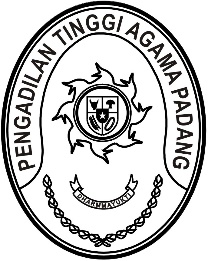 Nomor     	:  W3-A/       /OT.01.1/8/2023	2 Agustus 2023Lampiran	:  -Perihal	:	Sosialisasi Aplikasi Sistem Evaluasi dan Monitoring Evaluasi Kinerja (SEMAR)	Yth. 1. Kasubag PTIP2. Operator PerencanaanPengadilan Agama Se-Sumatera BaratAssalammu’alaikum Wr, WbDalam rangka sosialisasi sistem baru evaluasi dan penilaian Akuntabilitas Kinerja melalui Aplikasi Sistem Evaluasi dan Monitoring Akuntabilitas Kinerja (SEMAR) maka dengan ini diharapkan kehadiran saudara pada:Hari/Tanggal	: Rabu, 2 Agustus 2023Waktu		: 10.00 WIB s.d selesaiAcara		: Sosialisasi Aplikasi Sistem Evaluasi dan Monitoring Akuntabilitas  
   (SEMAR) Meeting ID	:  924 2916 5045Pascode	:  rencanaDemikian undangan ini kami sampaikan. Atas perhatiannya diucapkan terimakasihWassalam,Plh Sekretaris,							Ismail, S.H.I, M.A.							NIP. 197908202003121004Tembusan:Yth. Ketua Pengadilan Tinggi Agama Padang